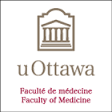 This document was produced by the Office of Continuing Professional Development after consultation with its stakeholders.  It is based on feedback received through a SWOT analysis, an external review by Dr. Dave Davis, and input from the CPD Steering Committee.  The Vision and Mission were first reviewed and updated by the OCPD Leadership team followed by the CPD Steering Committee.  It is aligned with the Faculty of Medicine’s Vision and Mission which is summarized by the phrase “We teach to heal”.   The goals and objectives for the Office of CPD are aligned with its Vision and Mission and are summarized in this document.Updated January, 2019,  Approved by OCPD Steering Committee June 12, 2019VisionTo enhance practice improvement through innovative, practical and evidence-informed continuing professional development leading to better healthcare outcomes.   “Enhancing healthcare through CPD”MissionEnable and support effective lifelong learning of physicians, medical educators and scientists and other healthcare professionals by:Addressing professional practice learning and performance needsPromoting self-directed learning with a competency-based frameworkIntegrating best evidenceIntegrating patient perspectivePromoting scholarship and researchIncorporating appropriate educational technologiesEmbracing social accountability by integrating the needs of our diverse stakeholders and communitiesRecognizing the bilingual character of our community Goals and Objectives:Education planning, accreditation and support servicesImprove the program planning processContinue to ensure an education consultant participate as support for planning committees with a greater focus on identifying barriers to change and areas for practice improvement:  develop a checklist of innovative course and curriculum innovations; add a section on QI/system approaches/Pt safety into each CPD sessionIncrease the use of performance data as part of needs assessment for programs – identify data sources through provincial data sources, regional hospital and public health agencies, CMPA, CPSO Develop more programs with outcome change planned from the outset – include more behaviour changing techniques in sessions Update and use FM curriculum map to identify gaps in programsUse eConsult data and consultants to inform planning committee unperceived needsEngage program committee members through a half-day workshop to highlight innovations in simulation, interactivity, small group learning,etcBroaden representation of planning committees including other healthcare professionals (NPs, pharmacists, social workers), LHIN, hospital representatives and patientsIncrease the use of online and social media mechanisms to provide connection to provide continuity between programs, act as ongoing needs assessments for subsequent coursesImprove the accreditation process to be user-friendly and efficientContinue to update the website with an online, fillable webform with process descriptions and tools to facilitate the accreditation application processProvide informed guidance to applicants through regular communications with RCPSC and CFPCIncrease and broaden OCPD support servicesIncrease in staffing to meet program needsExpand Faculty Development services as programs increase in numbersProvide planning services to Faculty for events such as Orientation, townhalls, awards ceremonies Continue process mapping of planning process leading to more efficient use of planners/registrar – use workflow software to improve efficiency of conference planning processUpdate course support request online and MOA/contract templates to facilitate client’s understanding of expectations Review financial plan and forecast to support OCPD growthRegularly review office fee structure to ensure fair compensation for support servicesAssist Affaires Francophone team to provide francophone programs to our region and nationallyCommunications Strategy for OCPD to develop a better approach to communicate with Faculty and market our programs to participantsReinforce the importance of communications to Departments with representatives on OCPD Steering Committee who should be CPD champions in the departmentsContinue to improve branding across CPD interfaces with clients/participants:  website, forms, brochures, eblastsWork with MarComm to provide CPD stories for faculty-wide communicationsUpdate the website regularly with new programs, news and other informationExpand the use of social media – work with MarComm for a Faculty wide focus on optimal communications through social mediaContinue to reach out to alumni and trainees to be more aware of CPD programs, consider discounts for alumniExpand communications with a focus on educational tourismUse the Faculty template to create an annual report to showcase programs and achievementsConsider renaming OCPD to Office of Continuing Health ImprovementProgram Design and DevelopmentIncrease numbers and scope of clinical CPD programsContinue to update curriculum map of OCPD programs against CFPC competencies – limit number of competencies to <20Identify a strategy to define opportunities to do work based assessments with feedback informing topics for programsIdentify programs to fill gaps identified in curriculum mapContinue to support IDEAS Foundations of QI program regionally – identify opportunities to integrate IDEAS sessions into other programs Support webinar series with Depts of Medicine + Family Medicine (QI) – interest from OB/GYN and other DeptsDevelop select webinars into online modulesExplore opportunities to increase skills and simulation integration into more courses for MOC Section 3 and MainPro+ Level 3 credits.Work with City + Federal agencies to develop courses that would be of national interest and take advantage of local concurrent social events (Eg Jazz Festival, Winterlude)  Redevelop faculty development curriculum to support Faculty members teaching, research, administration and career development (formerly under Office of FacDev)Update the Faculty Development curriculum based on identified needs through repeat surveys/assessments that responds to the expectations of Faculty members involved in teaching/research/administrationProvide training for Competency Based Medical Education including concepts, planning and evaluationsUpdate the Orientation program and make it mandatory for Faculty appointmentProvide FacDev workshops in the workplace (eg departmental grand rounds and business meetings) to increase outreachExpand on program to address the needs of recent researcher recruitsProvide mentorship workshop to increase capacity of mentoring within FacultyEncourage the addition of a quality improvement perspective in FacDev teaching – align with hospital QI programsReach out to non-affiliated hospitals to provide FacDevSupport and collaborate with national and international programs to develop and provide FacDevProvide increased educational support for Faculty involved in CPDContinue to add resources to facilitate development of CPD activities such as audit and feedback tools, selection of best education strategy for teaching, in situ simulation, reflection tools, needs assessment template, survey and guide; speaker invitation and a revised Accreditation Application FormExpand programs to support CPD:  accreditation, peer teaching, webinar developmentUse curriculum map to provide topics/foci from previous conferences to planning committeesProvide coaching on interactive techniques in planning committees and one-on-one consultations and started pre-“planning committee” meetings with planning chairDesign and develop new approaches to disseminate education to the communityDevelop more webinars with partners in Faculty DepartmentsWork with regional providers to identify and fund QI education in community and other areas Develop resources and supports for self-directed learningDevelop new online modules with partners such as Eastern Ontario Health UnitIncreasing numbers of MainPro + Level 3 certified programs and workshopsWork with departments to establish mentoring programs throughout facultyOCPD Quality Assurance ProcessSupport QA process for OCPD functionsAccreditation applications are audited for consistencySome programs audited to ensure that learning objectives are met and OCPD policies are followed – update the session audit formDevelop a sustainable CPD research programContinue to hold regular research meetingsReach out to other research stakeholders (eg Knowledge Translation, Education Research)Continue to identify themes for research programsSubmit grants for funding (DIME, RCPSC, CIHR) Collaborate locally, provincially, nationally and internationally to expand the research program Continue networking and partnering to explore opportunities for new programsMD programContinue to update and monitor the redeveloped program to support faculty development for teachers PGMEDeliver core teaching programs with logistical supportDevelop FacDev to support migration to CBMEAFDevelopment of bilingual programs and modules for Faculty + CAPSAF + MontfortContinue to update the CPD events calendar to include events from regional health centres, OCPD, AFDept of Innovation in Medical EducationCollaborate to support Annual Meredith Marks DaySupport increasing the critical mass of CPD education researchersuOttawa Centre for Teachingcollaborate in providing faculty development to Faculty of Medicineidentify resources that can be used for the Faculty of MedicineThe Ottawa Hospital + other affiliated teaching hospitalsCoaching programMentorship program QI education – work to create a combined uOttawa/TOH CPD program focused on QI/pt safety which is enabled to use data to develop programs to support healthcare teamsLeadership program Accreditation of hospital based programs (ie Patient Safety Day)Reach out to non-affiliated sites for support of communities of practice Foundations for QI program based on regional/sectoral QI prioritiesOttawa Public HealthAccess regional dataCollaborate on education programsEastern Ontario Health UnitDevelopment of online modules CPD-OntarioIDEAS programDevelopment of online modules for opioid management during the opioid crisis RCPSC + CFPCNational Accreditation ConferenceCompetency by Design CPD SummitAFMC Committee on CPDParticipate in supporting Future of Medical Education in Canada CPD SDL committee assessing ways to increase SDL in Canada